Flip the Robot MonkeySection 4A complete look at the game event sheet of section 4 of Flip the Robot MonkeyGame Sheet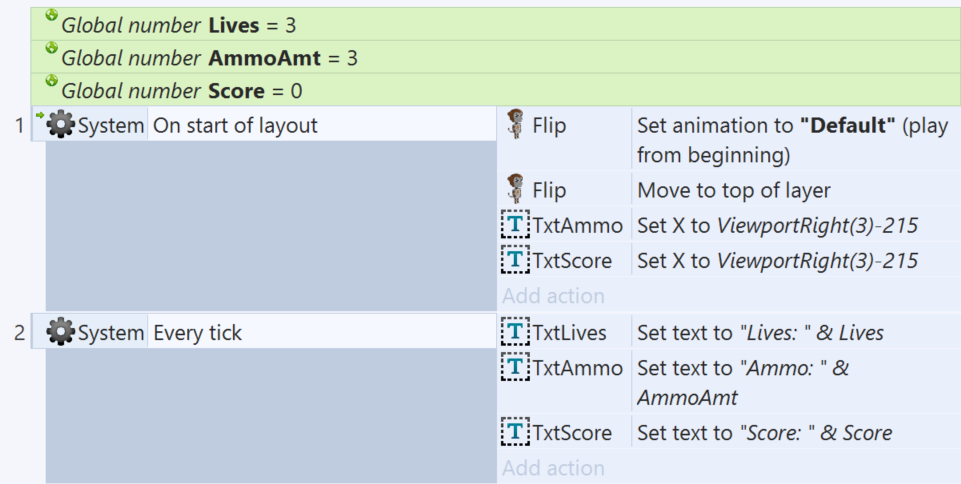 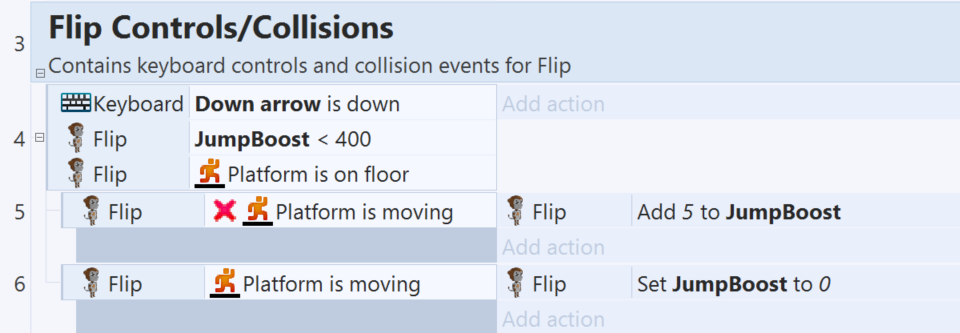 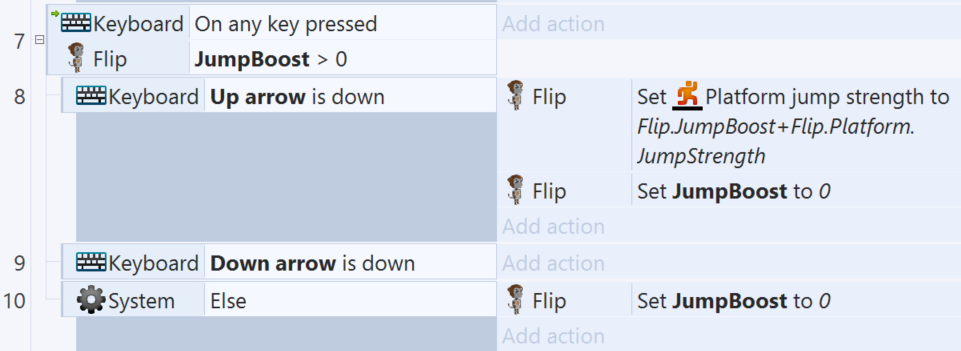 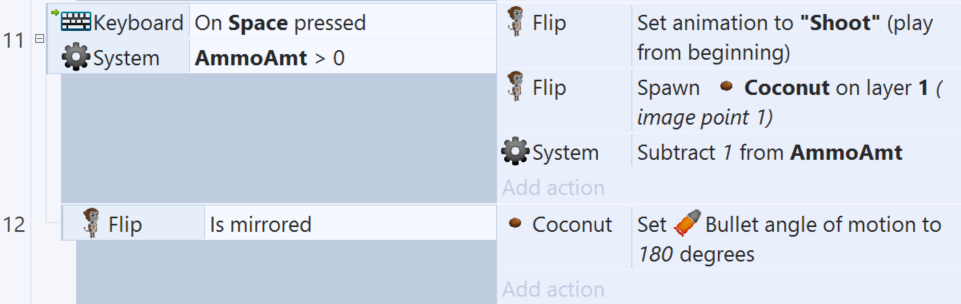 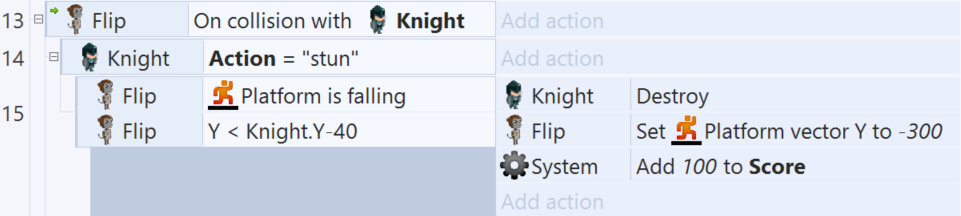 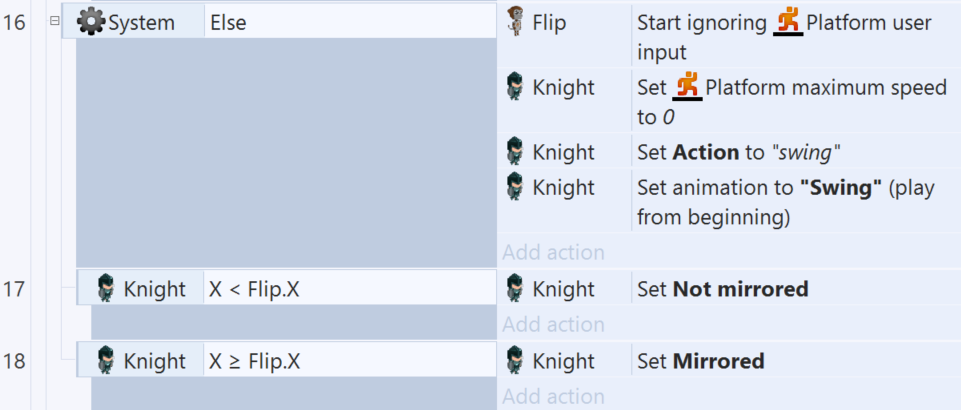 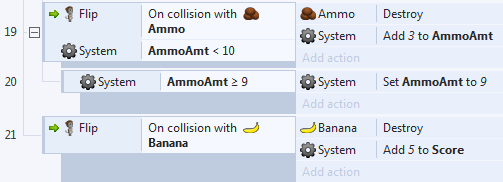 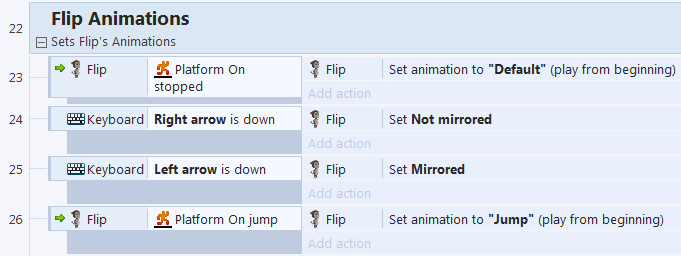 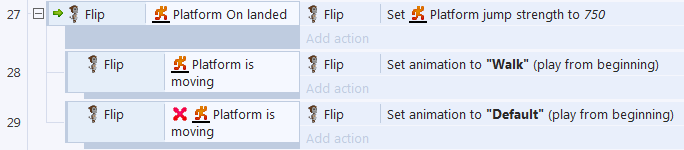 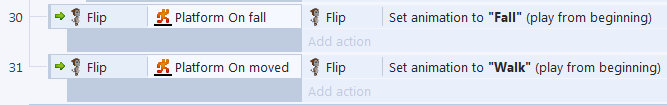 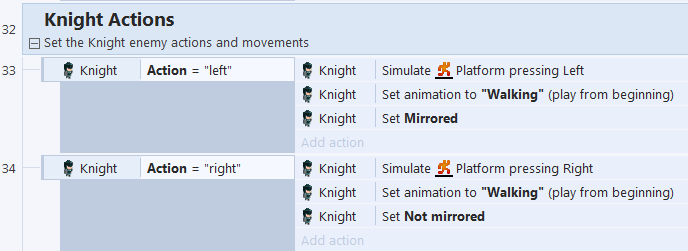 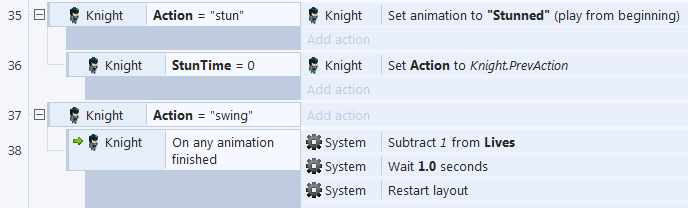 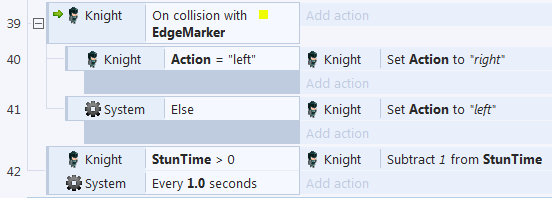 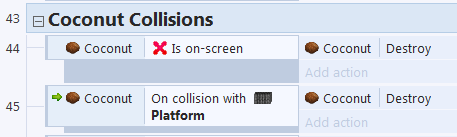 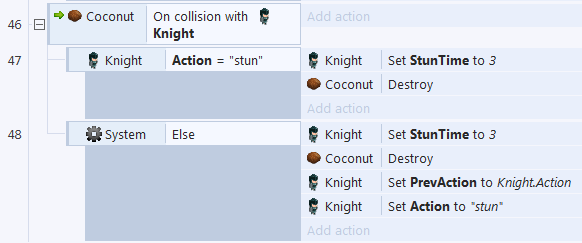 